Publicado en Bilbao el 02/02/2024 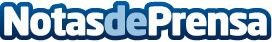 Dr. López Vivanco: "La personalización y eficiencia en los tratamientos contra el cáncer llegarán de la mano del Big Data y la Inteligencia Artificial"Los estudios genéticos favorecen la posibilidad de detectar el cáncer en etapas tempranas, especialmente en casos de cánceres hereditarios, que representan entre el 10% y el 15% de los tumores. En Euskadi la incidencia de cáncer y la tasa de mortalidad por esta enfermedad mantienen su tendencia a la baja, según los datos dados a conocer el Departamento de Salud del Gobierno VascoDatos de contacto:Alejandra De MiotaQuirónsalud609890430Nota de prensa publicada en: https://www.notasdeprensa.es/la-personalizacion-y-eficiencia-en-los Categorias: Nacional Medicina Inteligencia Artificial y Robótica País Vasco Investigación Científica Ciberseguridad Innovación Tecnológica Otras ciencias Bienestar Servicios médicos http://www.notasdeprensa.es